 FORMULAR ZA PRIJAVU
Ovaj dokument sadrži četiri polja koja treba da popune svi aplikanti kako bi nam omogućili da osmislimo obuku po mjeri koja će odgovara potrebama kandidata.1. Vaši motivi za prijavu na ovaj poziv2. Opšte informacije o organizaciji (datum registracije, broj članova, vrsta dosadašnjih aktivnosti – sprovedenih u nadgledanju, praćenju i kreiranju politike, zagovaranje i lobiranje, itd.)3. Stručna oblast ili oblast interesa (tj. borba protiv korupcije, zaštita životne sredine, zdravlje, obrazovanje, ljudska prava, javne nabavke, javna potrošnja, lokalne inicijative ...)4. Osnovne kontakt informacije o osobi koja će pohađati obuku (ime, prezime, e-mail adresa, broj telefona, položaj u organizaciji, prethodno iskustvo 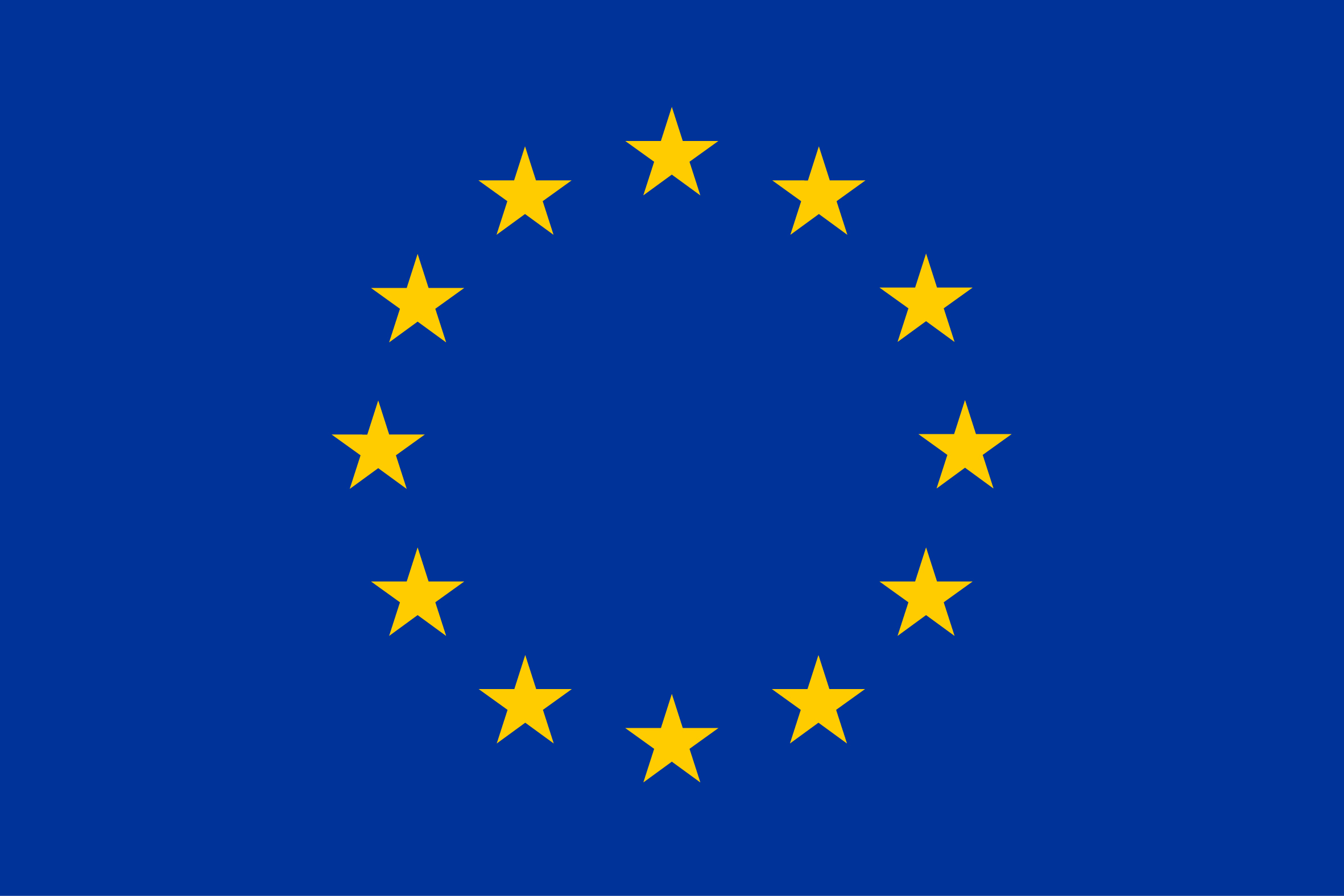 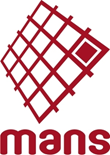 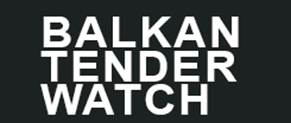 Zašto želite da prisustvujete ovom treningu? Kakva očekivanja imate?Da li ste ranije bili na ovakvoj obuci? Ako je odgovor da, navedite više detalja.